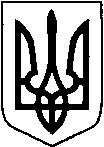 КИЇВСЬКА ОБЛАСТЬТЕТІЇВСЬКА МІСЬКА РАДАVІІІ СКЛИКАННЯ                                                       ДЕВ'ЯТА   СЕСІЯ      Р І Ш Е Н Н Я
26.08.2021 р.                                   № 401-09-VIIІ        Про розірвання договору оренди на земельну  ділянку яка розташована натериторії  Тетіївської   міської  ради                            Розглянувши заяву Пиленка С.І.  на підставі рішення 25 сесії 7 скликання № 381 від 22.09.2017 року, керуючись пунктом 34 частиною 1 статті 26 Закону України „ Про місцеве самоврядування в Україні”, відповідно до  ст. 12, 93,120, 122, 124, 125, 126, п.2 ст.134, 186  Земельного кодексу України, Законом України "Про оренду землі”, статтями 19, 25, 55 Закону України «Про землеустрій», Законом України «Про державну реєстрацію речових прав на нерухоме майно та їх обтяжень Тетіївська міська рада ВИРІШИЛА : 1. Розірвати  договір оренди від 01.02.2020 року на земельну ділянку  в м. Тетієві по вул. Першотравневій, б/н  площею 0,03 га кадастровий номер 3224610100:01:116:0040  з:- Пиленком Сергієм Івановичем   з 01.09.2021 року за згодою .2.Контроль за виконанням даного рішення покласти на постійну депутатську комісію з питань регулювання земельних відносин, архітектури, будівництва та охорони навколишнього середовища (голова Крамар О.А.)Секретар ради                                                      Наталія ІВАНЮТА